   COLEGIUL NAȚIONAL MILITAR                                                        „ALEXANDRU IOAN CUZA”                                                 GRUPA  “FLORILE”GRĂDINIŢA  CU  PROGRAM  PRELUNGIT                                                                                                „PESCĂRUȘ”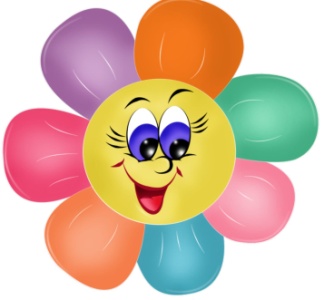  Str. Portului nr. 13 Mangalia, cod 905500 Tel: 0241/754752 int. 136    Web: http://cmilaicuza.ro/gradinitamg/CERERE DE ÎNSCRIEREANUL ȘCOLAR 2021-2022INFORMAȚII  DESPRE COPILNumele și prenumele copilului.....................................................................................Data nașterii: ziua ............. luna .......................... anul ......................sexul ....................Cetățenia ...................................Domiciliul copilului ..................................................................................................................................................................................................................................................Informaţii importante despre copil ......................................................................................................................................................................................................................................................................................................................................................................INFORMAȚII  DESPRE PĂRINȚI	Numele și prenumele tatălui .........................................................................................Locul de muncă (completați cu X în căsuța corespunzătoare) Colegiul Național Militar„Alexandru Ioan Cuza"Forțele Navale Alte structuri M.Ap.N. În afara M.Ap.N.Categoria de personal:   Militar             P.c.c                 Alte situații  .............................................................................Telefon mobil ..................................................E-mail ....................................................Numele și prenumele mamei ........................................................................................Locul de muncă(completați cu X în căsuța corespunzătoare) Colegiul Național Militar„Alexandru Ioan Cuza"Forțele Navale         Alte structuri M.Ap.N.         În afara M.Ap.N.         Categoria de personal:     Militar             P.c.c                                                         Alte situații  .............................................................................Telefon mobil ..................................................E-mail ....................................................Domiciliul:Apartenența copilului la o familie cu părinte unic întreținătorDa                 Nu Unul dintre părinți este sau urmează să plece în Teatru de OperațiiDa                 Nu 	Existența unui frate/soră a copilului înmatriculat în grădinițăDa                 Nu 	Unul dintre părinți este cadru didacticDa                 NuTelefoane de urgență:Specificați numele a două persoane pe care, în lipsa dumneavoastră, le autorizați să acționeze în caz de urgență și să ia copilul de la grădiniță:Numele .................................................................. telefon .......................................Numele ..................................................................telefon .......................................Data ..................................           Semnătura .................................Garnizoana.........................DomiciliulReședințaGarnizoana.........................